様式第１号（別表第２関係）山田町住宅自力再建者支援事業補助金交付申請書　　　　　　　　　　　　　　　　　　　　　　　　　年　　月　　日　　山田町長　　様   標記補助金の交付を受けたいので、山田町住宅自力再建者支援事業補助金交付要綱により、関係書類を添えて次のとおり申請します。　　　　　　　　　　　　　　　　　　申請者氏名　　            　 　　　 　　　 ※ 必ず記入してください。Ⅰ　被災時の世帯の状況について記入してください。Ⅱ　新たに建設又は購入して居住する住宅について記入してください。Ⅲ　被災世帯の現在の住所及び電話番号を記入してください。Ⅳ　被災者生活再建支援金の加算支援金(建設・購入)の振込先と同じ口座を記入してください。※加算支援金の口座と振込先が一緒の方は下記に記載せず□にチェックしてください。　□Ⅴ　山田町の災害公営住宅への入居状況について記入してください。　　（　入居している　・　入居したことがある　・　入居したことがない　）Ⅵ　山田町被災者住宅再建支援事業補助金の受給(申請)の状況について該当する金額を○で囲み、振込(申請中の場合は申請)年月日と受給(申請中の場合は予定)額を記入してください。Ⅶ　申請する山田町住宅自力再建者支援事業補助金について該当する金額を○で囲み、申請額を記入してください。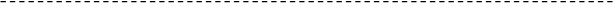 山田町が、この補助金を交付するための審査に必要となる私の世帯の被災者生活再建支援金の申請及び支給に関する書類並びにこの申請に関する書類に係る個人情報について、山田町と関係機関（被災した住宅の所在地の市町村、岩手県及び公益財団法人都道府県センターに限る。）の間で、必要な書類の写しの交付等を請求し、また、当該書類の写しの交付等を行うことにより、情報提供が行われることについて同意します。　　年　　月　　日　山田町長　　　　　　　　様関係機関の長　　　　　　様　　　　　　　　　　　　　　　　　　　申請者（同意者）氏名　　　　　　　　　　　　　　　　　　　　　山田町被災者住宅再建支援事業補助金交付決定番号　 世帯主以外の方が申請する場合はその理由：山田町指令　　　第　　　号　 世帯主以外の方が申請する場合はその理由：世帯主の氏名よみがな被災した住宅の住所 〒建設して居住する住宅の所在地の住所　※ 山田町内に限る。 〒 現在の住所 〒 電話番号     　　    （　　　　　） 金　融　機　関　名 金　融　機　関　名 金　融　機　関　名 金　融　機　関　名 金　融　機　関　名 支　店　名　等 支　店　名　等 支　店　名　等 支　店　名　等 支　店　名　等 支　店　名　等 種  別 種  別 種  別 種  別 口　座　番　号 口　座　番　号 口　座　番　号 口　座　番　号 口　座　番　号 口　座　番　号普通・当座普通・当座普通・当座普通・当座 ゆうちょ銀行 記号 番号 番号口座名義人（氏名）口座名義人（氏名）口座名義人（氏名）カタカナカタカナカタカナカタカナカタカナ区　分（新たに住宅を建設・購入する場所）補助金申請額補助金申請額振込（申請）年月日区　分（新たに住宅を建設・購入する場所）複数世帯単数世帯振込（申請）年月日被災した住宅の住所と同じ市町村内200万円150万円　　　　年　　月　　日被災した住宅の住所と別の市町村内200万円150万円　　　　年　　月　　日受給(予定)額：万円自力再建方法補助申請額備考(添付書類等)※添付書類を○で囲むこと・土地を購入して住宅を新築・土地を含む戸建住宅(新築)を購入1,000,000円・住宅の建設又は購入に係る契約書の写し・宅地の購入又は賃貸借に係る領収書の写し・自己所有の土地に住宅を新築・借地(又は贈与等の土地)に住宅を新築・土地を含む戸建住宅(中古)を購入(税込400万円以上)・現地再建区域の従前地に住宅を新築(被災宅地復旧支援事業の受給者でない場合)500,000円・住宅の建設又は購入に係る契約書の写し・宅地の購入又は賃貸借に係る領収書の写し・現地再建区域の従前地に住宅を新築(被災宅地復旧支援事業の受給額が50万円未満の場合)　　受給額(A)　　　　　　　　円50万円-(A)    　　円・住宅の建設又は購入に係る契約書の写し・宅地の購入又は賃貸借に係る領収書の写し申請額：万円